Цель : Формирование понимания ценности дружбы, закрепление знаний детей о  положительных и отрицательных  качествах характера человека.Задачи:  Определить сущность понятия «Дружба», качества настоящего друга, помочь  детям осознать, какие качества важны в дружбе, развивать навыки общения, необходимые для формирования дружбы и коллективизма.            Формировать нравственные качества (умение  дружить, беречь дружбу) и доброжелательные отношения в коллективе сверстников, воспитывать взаимовыручку.                                                       Ход занятия В:  - Добрый день, уважаемые гости! Мы рады вас видеть. Ребята, давайте поприветствуем гостей и скажем такие слова : Д:    Мы – дружные!        Мы – внимательные!        Мы -  старательные !        Мы – хорошо учимся,         Всё у нас получится.В:  - Молодцы! Теперь можете сесть на свои места. Ребята, сегодня у нас необычная , и очень  серьезная тема, а что бы узнать  ёе, вам необходимо отгадать кроссворд.Я вам буду читать загадки,  вы будете отвечать. Маленькая девочка    Ростом с ноготок,     Рождена из зернышка, родной дом её  цветок.    /Дюймовочка/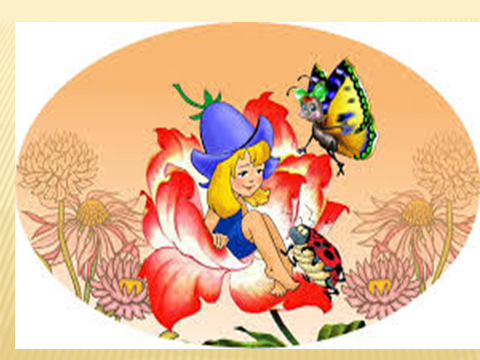 Он веселый, заводной,И пропеллер за спиной,Поднимает настроенье, Любит сладкое варенье, малыша всегда смешит.Кто же это подскажи!     / Карлсон/Она красива и мила,А имя её от слова «зола».        /Золушка/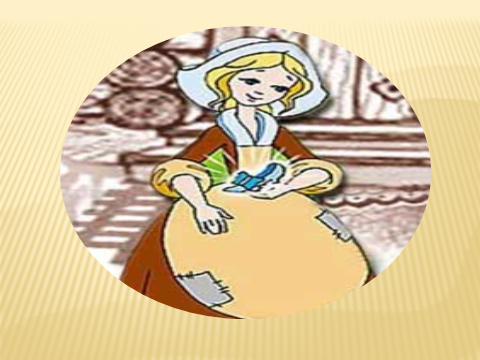 Она была подружкой гномовИ вам конечно же, знакома.        /Белоснежка/У отца есть мальчик странный,Необычный ,деревянный,На земле и под водойИщет ключик золотой,Всюду нос суёт свой длинный…Кто же это?     /Буратино/С голубыми волосами     И с огромными глазами,    «Зубы чистить! Руки мыть!»     Любит поруководить .      /Мальвина /                                                        (открывается кроссворд)В:  Ребята,  какое ключевое слово получилось?                                                                «Дружба »                                          «Беседа о дружбе »В:   - верно, наше занятие посвящено  «Дружбе».  Давайте  вместе прочитаем тему нашего  занятия. Д (ХОРОМ) – «  «Дружба»  и что мешает нам дружить»В:  - ребята, мы - поговорим с вами о дружбе и друзьях. Взрослые часто говорят нам: «Нужно быть дружными, дружно жить», вот и по рассуждаем, что такое дружба, кто такой друг и узнаем ,что мешает дружбе. - Как  вы считаете, что такое «Дружба»?1.реб. :  «Дружба» - это когда  у тебя хорошие  отношения  с кем – нибудь, есть доверие, привязанность.2. реб. есть интересы с близким  тебе человеком, если тебе интересно  с хорошим человеком.В: -  Молодцы! А теперь  я вам дам определение  дружбы  из  словаря Ожегова:В: - прочтите его пожалуйста хором, теперь вы можете сравнить свои высказывания с этими определениями. Что скажете?(ответы детей : наши высказывания очень похожи с определением.- Вывод: Вы не ошиблись в своих суждениях. Прекрасно, что вы понимаете, что такое дружба.                                            «Собери пословицы»В:  - Во все времена, у всех народов высоко ценились дружба, верность и преданность. О дружбе, ребята  есть много пословиц. Вы знаете  и слышали,  что в пословицах заключается народная мудрость. Обратите внимание на доску. Здесь написаны пословицы. Но, по-моему, в них что-то перепутано. Помогите разобраться.(на доске  пословицы  , первая часть, у  меня на столе лежит вторая   каждой пословицы. Вам надо прочитать  и правильно  соединить их. )Дети хором читают пословицы.В:- Молодцы, ребята, вы все правильно сделали и объяснили смысл пословицы.В: - Итак, мы выяснили с вами, что такое дружба. Но без кого дружба состояться не сможет?- Конечно, дружбы не бывает без друзей . Каким должен быть настоящий друг? Вот в чем вопрос?  Сейчас вы попробуете на него ответить.           - Ребята, а кого вы считаете другом?(ответы детей: одноклассник Леша.В: А почему?Д: - потому что он не жадный, внимательный, отзывчивый…..В: Ребята, а взрослые могут быть друзьями, как вы думаете?3 реб. –  Я считаю, что могут , например ,мама, которая обязательно поможет в трудную минуту.4реб -  другом может быть школьный учитель, воспитатель, которые помогут нам заглянуть в тайны знаний. Мы можем с ними доверительно поговорить о том , что нас беспокоит.В: - Так кто ж такой друг по вашему мнению?1.реб. : - Друг, это тот человек, который  помогает в трудную минуту2 реб. -  Друг сострадает , когда ты болен, друг он всегда с тобой, в радости и в беде.В: -  Молодцы, а сейчас  я вам предлагаю прочитать еще одно определение из словаря Ожегова, кто  такой друг и мы проверим, правы ли вы :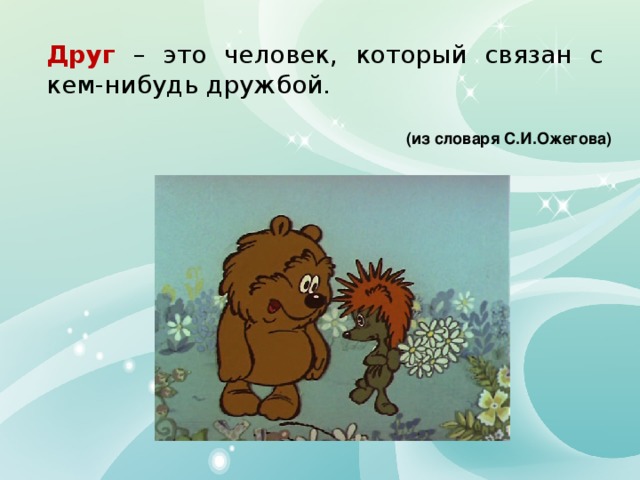 В: Молодцы, и снова вы правильно ответили.Ребята, давайте попробуем составить формулу дружбы используя математические знаки.   Перед вами на доске математические знаки,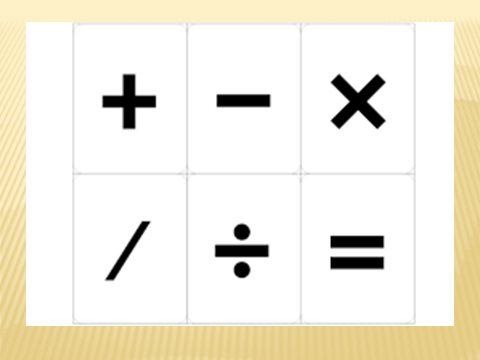 какие вы возьмете для формулы дружбы. Дети: мы возьмем знак сложения, равно и умноженияВ: - А почему?Дети: знак сложения мы возьмем потому, что  люди встречаются, знакомятся. Возьмем еще знак равно, потому что после знакомства получается дружба , и знак умножения, потому, что друзья умножаются. В: - Правильно, ребята молодцы, давайте составим её на доске   Молодцы !В: -  Ребята, а только ли человек может считаться другом?1.реб. -   я считаю, что  любимая книга, которую читаешь и  тебе интересно с ней ,тоже может быть другом.2реб.:   Друг – это старый плюшевый медвежонок с оторванным  ухом, который выслушает тебя, когда тебе будет плохо.В: -  Да, мир кино,  наш мир, в  котором мы живем, дарит нам прекрасное общение – общение друг с другом. Ребята, мы с вами узнали , что такое дружба, кто такой друг, вывели формулу дружбы, а сейчас давайте по рассуждаем , какими качествами характера должен обладать настоящий друг. Как вы считаете, каким должен быть друг?1 реб. – друг всегда поможет в трудную минуту, значит он отзывчивый, добрый2реб. Друг  всегда скажет , правду в глаза, значит он  честный , справедливый.3реб. Друг всегда поделится , значит не жадный.В: - Каждый человек имеет душу, сердце, разум. Какими  качествами вы наполните  душу человека, настоящего друга? Вам предстоит выполнить следующее задание.                  Игра «Темное и светлое сердечко»В:  - ребята, у меня на доске два сердечка, красное и  чёрное. Эти сердечки  вы будете заполнять  словами,  определяющими качества друга. В красное вы поместите – светлые качества, которыми вы наполните  душу человека, настоящего друга человека.В чёрное  - темные качества, которые вы не хотели бы видеть в своем друге.Я предлагаю сначала прочитать эти слова.(дети читают хором)Честность                            жестокостьСкромность                          леньАккуратность                       хитростьДоброта                                 лживость                 Заботливость                         непослушаниеОтзывчивость                          жадностьОбщительность                        равнодушиеСострадание                            сквернословиеВы  должны расположить  эти слова под тем  сердечком,  под каким на ваш взгляд они должны находиться. Дети выполняют заданиеВ: - Давайте сейчас проверим, как вы расположили  слова. Вот,  ребята мы с вами определили, какими качествами  должен обладать друг.   Молодцы, вы справились с этим заданием!В: - ребята, а вы любите сказки?Д:  да .В: -  мы с вами знаем, что сказки нас учат различать хорошее - от плохого, положительным качествам и  эмоциям. И сейчас посмотрим, насколько полон багаж ваших знаний  о дружбе и друзьях. Давайте вспомним  сказочных героев, с которыми вы знакомы. Я буду читать о них, а вы должны сказать , кто они.Собрались однажды четыре музыканта, подружились. Вместе концерты давали, вместе разбойников прогнали, вместе жили не тужили….Д: Бременские  музыканты: Петух ,Кот, Пёс, Осел)Какая девочка выручила своего друга из ледяного плена ?Д:  «Снежная Королева»(Герда выручила своего друга Кая)Этот герой  упал на кровать и , схватившись за голову, произнес; «Я самый больной в мире человек».  Потребовал лекарство, ему дали, а он в ответ: «Друг спас жизнь друга.»О ком идет речь?( Карлсон, который живет на крыше) Д: «Малыш и Карлсон»Какие два друга  пели песню о солнышке?Д: «Львёнок и черепаха»У девочки с голубыми волосами было много друзей, но один  был рядом всегда. Кто он?Д: Пудель Артемон («Золотой ключик»)В:  Хорошо!   А каких литературных героев вы еще  знаете, которые связаны    дружбой.Дети:  1реб.  : «Слепой музыкант» ( дружба Эвелины с Петриком. Эвелина проявляла чуткость , радость , сострадание , внимательность.)2реб.   «Два приятеля»Сын Артеллериста Были два друга Деев и Петров.3реб. «Цветик - семицветик» (Девочка Женя помогла мальчику и они стали дружить и играть)4 реб.   «Время говорит – пора»( там дружили  Володя с Борькой)В: Молодцы! Книг о дружбе  и друзьях очень много, читая их , вы  также приобретёте друзей в лице литературных героев.В:Ребята, вы много знаете литературных героев, которые связаны дружбой, а сейчас я вам предлагаю  отдохнуть и поиграть вот в такую игру                       Игра «Кто  с кем дружит»(На доске изображены сказочные герои в разброс)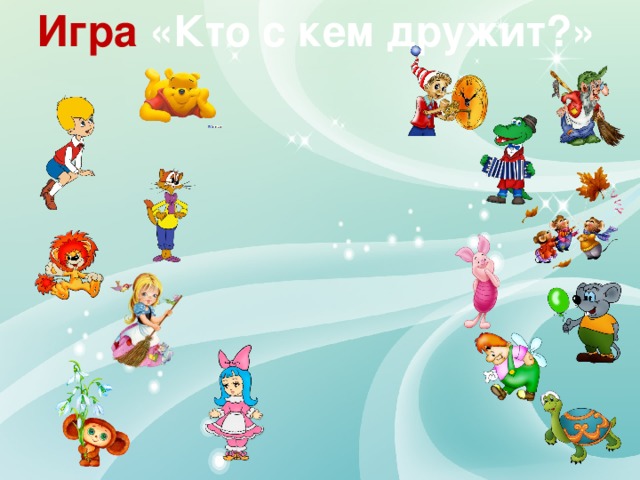 В:- Давайте, ребята, вспомним, кто из этих сказочных  героев с кем дружит.Д:   1. Винни – Пух   -   Пятчок      2. Малыш  -    Карлсон      3.  Баба Яга -    ?       4. Львёнок  -  Черепаха       5. Золушка – Мыши       6. Мальвина – Буратино   7.Чебурашка – крокодил Гена.В:- Ребята, а кто остался без друга?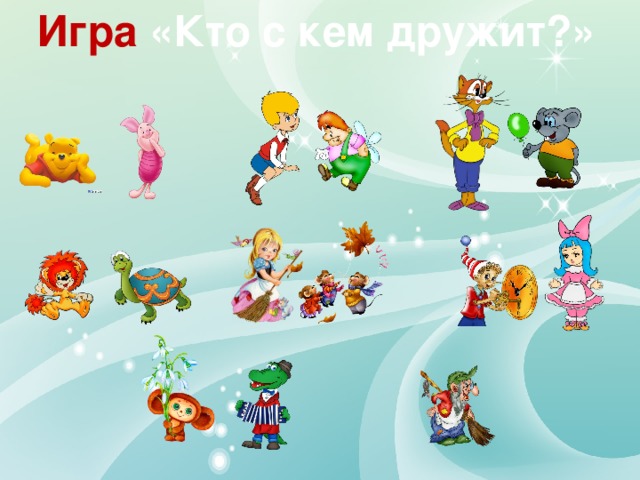 Д: - без друга осталась Баба Яга.В:- А как вы думаете,  почему она осталась без друга?Д: - она осталась без друга,  потому что она злая , завистливая, лживая, равнодушная, грубая, жестокая.В: - молодцы, ребята, как вы думаете, что помогает дружбе? Дети: - Дружбе помогает доброта, вежливость, чуткость, внимание.В: - А что мешает дружбе?Дети: - Дружбе мешает грубость, обзывания, обиды, драки, упрямство, эгоизм. В: - А как вы считаете, что нужно сделать , для того, чтоб дружба была настоящая, очень крепкая?Д : -Мы должны поддерживать друг друга в беде.Мы не должны обижать друг друга, а тем более бить.Мы должны понимать друг друга и уважать.Мы должны уметь слушать и слышать друг друга.Мы не должны смеяться над ошибками своих одноклассников, нужно помогать товарищам.Мы не должны предавать друг друга.«Как бы  я поступил»В:  - Ребята,  ваши друзья , или и вы сами часто  попадаете в  хорошие и плохие ситуации . У вас на столах лежат карточки с ситуациями. Вам нужно прочитать и обсудить их в парах , и нам рассказать. Твой друг  не сделал  домашнее задание и просит  твою тетрадь , что бы его списать. Твой друг  сквернословит в общественном месте.Твой  друг совершает  плохой  поступок  и об этом узнают все, в том числе  ты.Твой друг предлагает тебе поступить плохоТвой друг заболел и не пришел в школу.- Что значит выручать товарища?- Как быть, если твой товарищ не хочет «делить» тебя с кем-нибудь еще?Молодцы !                                  Законы дружбы В:  -  ребята,  я хочу вам предложить «Законы дружбы», которые  вы пообещаете  выполнять.Посмотрите на доску, давайте их прочитаем.                  Законы дружбы В:  - ребята, есть еще «Заповеди Божии»,  они очень похожи  на законы дружбы. Не  укради.Не убей.Не сквернословь.Люби мать и отца своего.Возлюби ближнего  твоего , как самого себя.Я надеюсь,  что вы будете выполнять  законы дружбы  и Заповеди.                                      «Собери модель дружбы»В:  - Ребята, давайте  сейчас с вами еще раз повторим - Что значит  « Дружить »?      Кого называют «Другом»?        Что такое «Дружба»?В: -  сейчас попробуем представить ,на что похожа дружба.Скажите мне, если б у вас спросили  какого цвета «Дружба», как бы вы ответили?Д :- Приятного , яркого , цветного, радужногоВ:- а если её потрогать, какая она на ощупь?Д:- мягкая, нежная, хрупкая,  добрая, красивая, приятная.В: - с какой погодой связывается «Дружба»?Д : - тёплой, солнечной, ласковой.В: - А какие слова вспоминаются  при слове«Дружба»? Д : -  вежливые, добрые, заботливые, честные, приятные.В: Ребята, вот мы с вами  и выяснили, что такое «Дружба». Теперь я  вам хочу предложить  создать модель «Дружбы»., так как вы её видите., понимаете, выразив свои чувства и эмоции в виде творческой работы. ЗВУЧИТ МУЗЫКА , ДЕТИ ДЕЛАЮТ СВОИ РАБОТЫ И ДАРЯТ ИХ ГОСТЯМВ: - Настоящую дружбу надо беречь. И стараться пронести ее на долгие годы.Я думаю, что сегодня у нас состоялся не только интересный разговор, но и важный, значимый для каждого из вас. Я получила большое удовольствие от общения с вами. Большое спасибо.На  этом, наше занятие подошло к завершению. В завершение нашего занятия, Настя и Денис прочтут нам хорошие стихотворения о друге, о дружбе.Кто в дружбу верит горячо,Кто рядом чувствует плечо,Тот никогда не упадет.В любой беде не пропадет.А если и споткнется вдруг,Встать ему поможет друг,Всегда в  беде надёжный друг Ему протянет руку.ДЮЙЙЙММООВООЧЧЧЧКАКААРЛСССООННЗОЛЛУШКККААБЕЛОСНЕЕЖКАААБУУРРАТТИИИННОМАЛЛЬВВИИНННАА